Dieu sanctifie et purifie - JAHWE M`KADDESH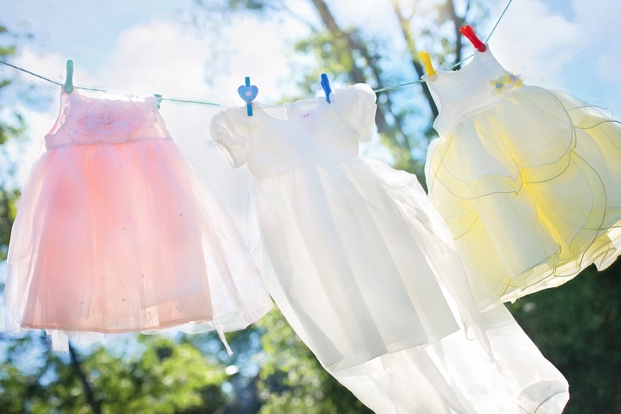 LOUANGE:Jos. 3 : 5 ; Lev. 20 : 8 ; Ps. 77 : 12-14CONFESSION DES PECHES:Hebr. 12 : 24 ; Jean 13 : 10RECONNAISSANCE:Hebr. 10 : 19Notes personnelles:INTERCESSION:Jean 13 : 14-15Notes personnelles: